DEN NORSKE KIRKE Tiller menighet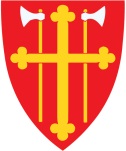 Protokoll for Tiller menighetsråd 			Trondheim 02.10.2015Møte nr. 8/15Møtedato: 01.10.2015Møtetid: 19:30 – 21:30Møtested: Tiller menighetssenterTil stede: 	Alfhild Lien Eide, Alf Egil Aaberge, Svein Willy Danielsen, Leiv Elvestad, Finn Sverre Drabløs, Jan Fredrik Tønnesen, Oddny Clara AndresenForfall: 	Gunnveig L. Brenne Østhus, Lars Konrad MonstadReferent: 	Siri Christine Kvernmo NæssÅpning: Alf Aaberge	SakerB 59/15	GODKJENNING AV INNKALLING OG SAKSLISTEVedtak: Innkalling og saksliste godkjent. B 60/15	GODKJENNING AV PROTOKOLL AV 18.06.2015Vedtak: Protokoll av 03.09.15 ble godkjentB 61/15 	EVALUERING AV DEN PRAKTISKE GJENNOMFØRINGEN AV KIRKEVALGETInformasjon på forhånd til velgere: Informasjon, bilder mm må legges inn i valgmodulen. I tillegg må det bli enklere å få inn nødvendig informasjon i modulen. Forhåndsstemming: Det var svært uheldig at det ikke var nok konvolutter ved forhåndsstemmingen. Informasjon til valgfunksjonærer: Nyttig å ha eget møte i Tiller for valgfunksjonærer.Kirkevalget fremsto noe mer amatørmessig, i forhold til kommunevalget.Behov for flere valgavlukker.Viktig med god informasjon til menighetenes medlemmer i god tid før valgetØnskelig med elektronisk manntall slik som kommunevalget. Det er også viktig at det ved opptelling er noen som har tilgang til medlemsregisteret, slik at man kan kontrollere underveis i tellingen ved behov.B 62/15	STIFTELSEN TILLER MENIGHETSSENTER.  Oppnevning av styremedlemmer for ny periodeVedtak: Tiller menighet oppnevner Jon Halgunset og Magne Bjørkli til en ny periode - 2016 og 2017 - som styremedlemmer for stiftelsen Tiller menighetssenter.
B 63/15	REDAKSJONSMEDLEM TIL MENIGHETSBLADETOppnevning av nytt redaksjonsmedlem etter at Håkon Tørring sluttet. Vedtak: Tiller menighetsråd oppnevner diakon Kaarina Kauppila som nytt redaksjonsmedlem.63/15		EVALUERING AV ARBEIDET I MENIGHETSRÅDETRådet er generelt godt fornøyd med egen arbeidsinnsatsDet er anses som viktig med en god kontakt med staben, og det er ønskelig at menighetsforvalter deltar på AU møtene.Ønskelig med besøk av ny soneleder.64/15 		REFERATSAKERA – NYTT FRA Kirkelig fellesråd v/Svein Willy Danielsen Presentasjon av minnested for 22. juli - Tordenskioldsparken.Opplæring av nye menighetsråd 11. november 2015.Det ble orientert om høringssvar utarbeidet av AU, vedrørende Trondheim kommunes planprogram for Kunst og Kultur 2016-2028Utlyst konkurranse på «Doffin» for utarbeidelse av datagrunnlag for beslutninger om endring i soknegrenser i Trondheim. Det har kommet inn ett tilbud fra PWC.B – NYTT OM Trosopplæringa Ikke noe nytt å melde. C - Menighetsbladet.  D - Kortterminal i kirkaForeløpige undersøkelser viser at det vil bli en dyr investering å gå til innkjøp av kortterminal, for ofring ved gudstjenester. Menighetsrådet ønsker at det opprettes en dialog med kirkelig fellesråd, om muligheten for å inngå en felles avtale for kirkene i Trondheim, angående etablering av ofring via sms.65/15		Dato for presentasjon av nytt MR i gudstjenestenDato bestemmes på konstitueringsmøtet 15. oktober.66/15		EVENTUELTInformasjonen om menigheten i Heimdalsbladet må oppdateres. Sluttpresentasjon av idéverksted om Tiller-området 28.oktober 15-17 på rådhuset. For Tiller menighetsrådSiri Christine Kvernmo NæssMenighetsforvalter